威远中学高 2021 届第二次月考化学试卷可能用到的相对原子质量：H-1		B-11		C-12	N-14	O-16	F-19	Mg-24	Al-27	Si-28	S-32 Cl-35.5	K-39	Ca-40	Fe-56	Ni-59	Cu-64化学与生活密切相关，下列说法错误的是（	）硅胶、生石灰、氯化钙等都是食品包装袋中常用的干燥剂酒精能使蛋白质变性，预防新冠肺炎病毒使用的酒精纯度越高越好C．厕所清洁剂、食用醋、肥皂水、厨房清洁剂四种溶液的 pH 逐渐增大D．使用氯气对自来水消毒时，氯气会与自来水中的有机物反应，生成的有机氯化物可能对人有害8．设 NA 为阿伏加德罗常数的值。下列说法正确的是（	）A．0.1molFeCl3 水解形成的 Fe(OH)3 胶体粒子数为 0.1 NA B．0.1mol 过氧化钙(CaO2)固体中阴、阳离子总数为 0.3NA C．标准状况下，2.24L CCl4 含有的共价键数为 0.4NA D．2.4gMg 与H2SO4 完全反应，转移的电子数为 0.2NA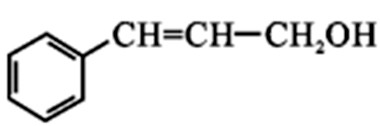 有关肉桂醇(	)的下列说法正确的是(	)肉桂醇可以发生氧化反应、取代反应与乙酸发生酯化反应时，浓硫酸的作用是催化剂和脱水剂C．该分子的所有原子一定处于同一平面内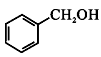 D．与苯甲醇(	)互为同系物根据下列实验操作和现象，所得结论正确的是(	)短周期主族元素W、X、Y、Z 的原子序数依次增大，其中元素W 的简单氢化物能使湿润的红色石蕊试纸变蓝，X、Z 为同主族，且 Z 原子核外电子数是X 的 2 倍；Y、Z 为同周期，且Y 的离子半径在同周期中最小。下列说法正确的是简单离子半径：Z>Y>W>X工业上用电解熔融X、Y  组成的化合物来制取Y 单质C．W、X 的氢化物中只含极性共价键D．Z 的氧化物对应的水化物为强酸锂(Li)—空气电池的工作原理如图所示下列说法不．正．确(	) A．金属锂作负极，发生氧化反应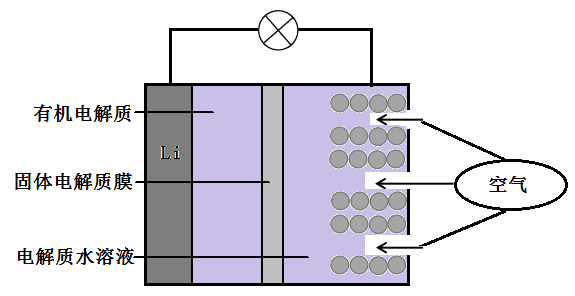 B．Li+通过有机电解质向水溶液处移动C．正极的电极反应：O2+4e—==2O2— D．电池总反应：4Li+O2+2H2O==4LiOH在复杂的体系中，确认化学反应先后顺序有利于解决问题。下列化学反应先后顺序判断正确的是（	）在含有等物质的量的 AlO -、OH-、CO 2-溶液中，逐滴加入盐酸：AlO -、OH-、CO 2-在含等物质的量的FeBr2、FeI2 溶液中，缓慢通入氯气：I-、Br-、Fe2+在含等物质的量的KOH、Ba(OH)2 溶液中，缓慢通入 CO2：KOH、Ba(OH)2、K2CO3、BaCO3在含等物质的量的 Fe3+、Cu2+、H+溶液中加入锌粉：Fe3+、Cu2+、H+26. （15 分）乙二酸(化学式 H2C2O4)又名草酸是二元弱酸，具有强还原性，不稳定性，在 189.5℃ 或遇浓硫酸会分解生成CO、CO2 和H2O；草酸在 150—160℃升华。草酸盐溶解性与碳酸盐类似。Ⅰ某同学设计如下实验，完成对草酸部分分解产物的检验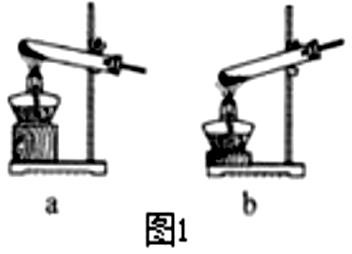 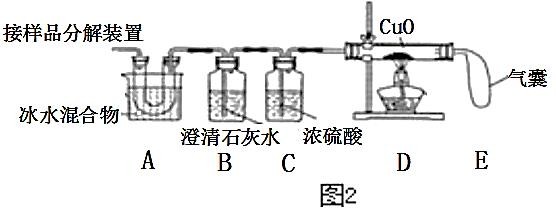 分解草酸应选图 1 中	（填序号）证明产物中含有 CO 的实验现象 	若没有装置A，B 中澄清石灰水变浑浊，	（填“能”或“不能”，填“能”下空不回答）说明草酸分解产物中含有CO2，原因是 		（用离子方程式解释）气囊的作用为 	Ⅱ草酸浓度的标定可以用标准 KMnO4 滴定。标准 KMnO4 溶液应盛装在	滴定管。滴定终点现象为 	滴定完仰视读数，使标定的草酸浓度	（填“偏大”或“偏小”或“无影响”）写出滴定时反应的离子反应  	   27．（14 分）氯酸钾(KC1O3)和亚氯酸钾(KClO2 )可以相互转化，KClO2 在碱性环境中能稳定存在，生产 KClO2 的主要流程如图所示。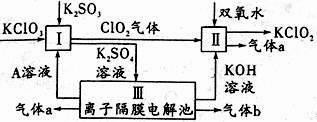 KC1O2 可用于消毒、漂白，是由于其具有	性。Ⅱ中反应生成气体a 为	，1mol 双氧水反应转移电子数目为	。（3）A 的化学式是 	，装置Ⅲ中发生电化学反应方程式为 	；pH 降低的一端为 	(填“阴极”或“阳极”)。C1O2 可以用 KClO3 与草酸在强酸条件下制备，其反应离子方程式为	；列举该反应的副产物在农业上的应用：	、	；取 31.95g KC1O2 试样配成溶液，其与足量 FeSO4 溶液反应；消耗 Fe2+的物质的量为	， KClO2 变质可分解为KC1O3 和 KCl，取等质量变质后的 KC1O2 试样配成溶液，再与足量 FeSO4 溶液反应时，消耗 Fe2+的物质的量	(填“相同”、“不相同”或“无法判断”)。28.（14 分）硫单质及其化合物在工农业生产中有着重要的应用。请回答下列问题：一种煤炭脱硫技术可以把硫元素以 CaSO4 的形成固定下来，但产生的 CO 又会与 CaSO4 发生化学反应，相关的热化学方程式如下：①CaSO4(s)+CO(g)	CaO(s)+SO2(g)+CO2(g)	ΔH＝+210.5kJ·mol −1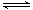 ② 1 CaSO (s)+CO(g)	1 CaS(s)+CO (g)	ΔH＝- 47.3kJ·mol −14	4反应CaO(s)+3CO(g)+SO2(g)	CaS(s)+3CO2(g)	ΔH＝	kJ·mol −1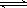 图 1 为在密闭容器中H2S 气体分解生成H2 和S2(g)的平衡转化率与温度、压强的关系。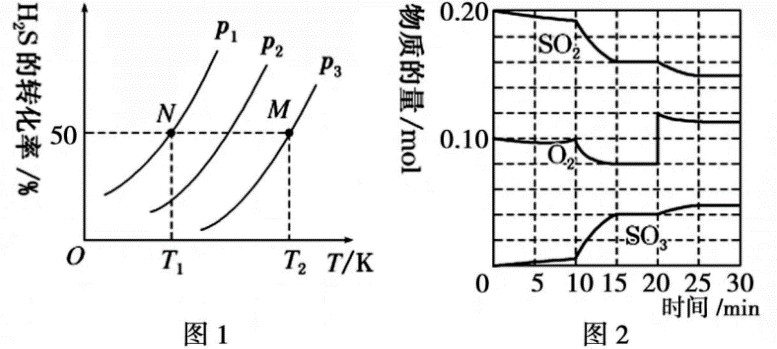 ①图 1 中压强 p1、p2、p3 的由大到小的顺序为	, 理由是	。②计算 温度 T1、压强 p1 下(N 点)平衡常数 Kp＝	(Kp 为以分压表示的平衡常数，分压＝总压×物质的量分数)在一定条件下，二氧化硫和氧气发生如下反应：2SO2(g)+O2(g)	2SO3(g)	ΔH＜0①600℃时，在一密闭容器中，将二氧化硫和氧气混合，反应过程中 SO2、O2、SO3 物质的量变化如图 2，反应处于平衡状态的时间段是	(填写字母)A. 10-15 min	B. 15-20min	C. 20-25min	D. 25-30min②据图 2 判断，反应进行至 20min 时，曲线发生变化的原因是	(用文字表达)。10min 到 15 min 的曲线变化的原因可能是	(填写字母)A．加了催化剂	B．降低温度	C．缩小容器体积	D．增加 SO2 的物质的量35.（15 分）以铁、硫酸、柠檬酸、双氧水、氨水等为原料可制备柠檬酸铁铵[(NH4)3Fe(C6H5O7)2]。(1)Fe 基态核外电子排布式为	；[Fe(H2O)6]2+中与 Fe2+配位的原子是	(填元素符号)。(2)NH3  分子中氮原子的轨道杂化类型是	；C、N、O 元素的第一电离能由大到小的顺序为	。与 NH+互为等电子体的一种分子为	(填化学式)。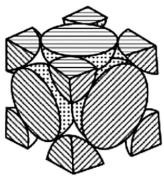 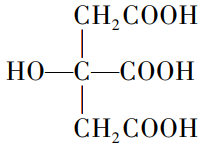 柠檬酸的结构简式见图(	)。1mol  柠檬酸分子中碳原子与氧原子形成的 σ 键的数目为	NA。经  X  射线衍射测定发现，晶体铁在 417℃以上堆积方式的剖面图如图所示，则该堆积方式属于		。若该堆积方式下的晶胞参数为 a cm，则铁原子的半径为	pm。工业上利用甲苯制备一种芳香六元环酯(己)的方法如下：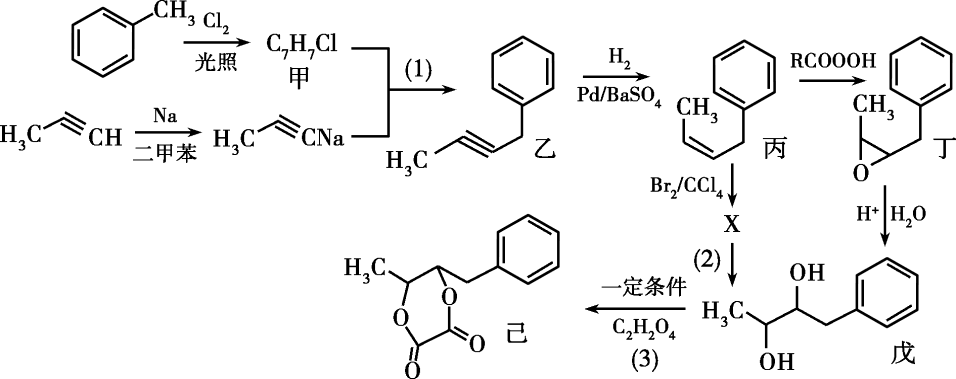 回答下列问题：写出物质丁的分子式		，1  mol  丁完全燃烧需要氧气的物质的量为			。物质甲的官能团名称为	。物质丙分子中共面的原子个数最多    为			。反应(3)的反应类型是		，写出反应(1)的化学方程式		。物质 X 的结构简式为		。物质丁的同分异构体较多，      满足下列条件的物质丁的同分异构体数目是			。①能发生银镜反应②苯环上只有两个对位取代基其中核磁共振氢谱有   5   组吸收峰， 且峰面积之比为   6:2:2:1:1   的结构简式为		。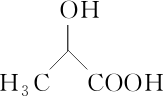 写出以  CH3CH===CH2  为原料合成 2－羟基丙酸(	)的合成路线	 (其他无机试剂任选)。威远中学 2020-2021 学年 2021 届高三第二次月考理科综合·化学部分答案26.（15 分）（1） a	（1 分）（2）D 中黑色固体变为红色 （2 分）（3）不能 （1 分）	Ca2++2OH-+H2C2O4=CaC2O4↓+2H2O  （2 分）收集尾气，避免污染环境（2 分）酸式  （1 分）当滴入最后一滴高锰酸钾溶液，溶液由无色变为浅红色（或淡紫色）且 30s 内不变色。（2 分）偏大 （2 分）（8）2MnO -+5H C O + 6H+ =2Mn2++10CO  ↑+8H O	（2 分）27．（14 分）（1）强氧化（1 分）	（2）O2（1 分）；	2NA 或 1.204 1024（1 分）（3）H2SO4（1 分）；	2H2O2H2↑ +O2↑（2 分）	阳极（1 分）；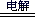 （4）2ClO -+H C O +2H+=2ClO ↑+2CO ↑+2H O（2  分）	副产物钾盐可作为农业上的钾肥（1 分） 在农业上可以通过在大棚中增加 CO2 的含量来提高植物的光合作用（1 分）；（5）1.2mol（2 分）	相同（1 分）28（14 分）（1）-399.7	（2 分）① p3＞p2＞p1	（2 分） 该反应正方向为气体分子数增大的反应，增大压强，化学平衡逆向移动，H2S 的转化率减小	（2 分）② 0.2P1	（2 分）①BD	（2 分）	② 增加了 O2 的量（2 分）	AC  （2 分）35  （15 分）（1）[Ar]3d64s2 或 1s22s22p63s23p63d64s2	（2 分） O	（1 分）（2）sp3  （2 分）	N＞O＞C	（2 分）（3）CH4 或SiH4	（2 分）（4）7	（2 分）（5）面心立方最密堆积 （2 分）2 a 10104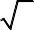 （2 分）36． (1)①C10H12O(1 分)	12.5 mol(1 分)②氯原子(1 分)	18(1 分)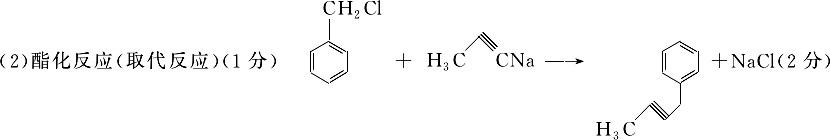 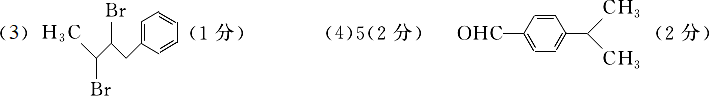 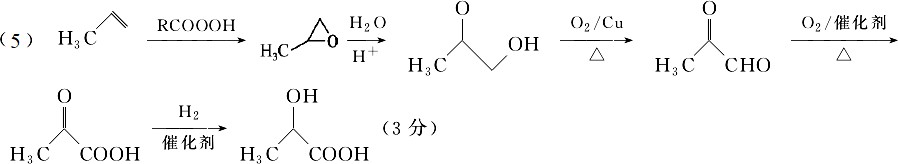 说明：1.方程式未写条件或条件不完全、不写“↓”或“↑”均扣一分，不配平不得分；2.本试卷中其它合理答案,可参照此评分标准酌情给分。.选项实验操作现象结论A向酸性 KMnO4 溶液中通入 SO2紫色褪去SO2 具有漂白性B向 ZnS 的浊液中滴加适量CuSO4 溶液白色沉淀变黑色Ksp(ZnS)＜Ksp(CuS)CSO2 和 SO3 的混合气体通入足量的Ba( NO3)溶液中出现白色沉淀得到沉淀只有BaSO4D等体积的 pH=3 的 HA 和 HB 两种酸溶液，加水稀释相同倍数后测溶液的 pHpH(HA)＞pH(HB)酸性: HB＞HA题号78910111213答案BDACBCD